George Mason UniversityCollege of Education and Human DevelopmentGraduate School of EducationEducation Leadership ProgramEDLE 610 Leading Schools and CommunitiesInstructor information:Name: Phone: email:   Office HoursCLASS MEETING:Day:							Time:	Dates:	LocationClass Website: http://gmu.blackboard.com  http://www.taskstream.comTEXTBOOKS AND RESOURCES:George E.Pawlas, 2005. The Administrator’s Guide to School Community Relations, 2nd Ed. ISBN –1596670053 PaperbackKenneth A. Strike, Jonas F. Soltis, Emil J. Haller. 2005. Ethics of School Administration. ISBN 0807745731.  PaperbackA series of related case studies provided by the instructorCOURSE DESCRIPTION:  EDLE 610  and Communities Prerequisites: admission to the program and EDLE 620, 612, 614, 616, 618. Co-requisite: EDLE 791NATURE OF COURSE DELIVERY:A variety of instructional methods are used in this course including: large-and small-group instructions, cooperative learning activities, media use, Internet assignments, lectures, guest practitioner presentations, group presentation, individual research, case studies, simulation, and written and assignments.STUDENT OUTCOMESAt the conclusion of this course, successful students be able to:knowledge and ability collaborat with families and other community members, respond to diverse community interests and needs, and  community resourcesIdentify, assess and apply elements of a constructive relationship between a school and its community ain insight into power structures and pressure groupsIdentify leadership knowledge and skills that promote success of all students through integrity, fairness and ethical behavior.CEHD STATEMENT OF EXPECTATIONS The  and Human Development (CEHD) expects that all students abide by the following: Students are expected to exhibit professional behavior and dispositions. See http://www.CEHD.gmu.edu for a listing of these dispositions.  Students must follow the guidelines of the University Honor Code. See http://www.gmu.edu/catalog/apolicies/#TOC_H12 for the full honor code.  Students must agree to abide by the university policy for Responsible Use of Computing. See http://mail.gmu.edu and click on Responsible Use of Computing at the bottom of the screen. Students with disabilities who seek accommodations in a course must be registered with the GMU Disability Resource Center (DRC) and inform the instructor, in writing, at the beginning of the semester. See www.gmu.edu/student/drc or call 703-993-2474 to access the DRC.COURSE REQUIREMENTS:The Education Leadership program faculty expects candidates to enjoy their learning opportunities and to take their graduate experiences seriously by thinking and behaving in a professional manner. This means that candidates are expected to attend each class for its entirety, except when there is a personal or family emergency; and adhere to the Leader Dispositions found at the website for the Graduate School of Education. GRADING:The grading scales and assigned percentages shown below are assessment guidelines only. Final grades for the semester will reflect the instructor’s judgment of the candidates’ performances as they attempt to demonstrate the leadership behaviors outlined above. In other words, candidates are expected to demonstrate, in observable behavior, written and oral communication skills and progress toward attaining the required knowledge, performances, and dispositions that are needed to accept the awesome responsibility and joy that comes with a leadership position in education.  GRADING A+ = 100 points	B   = 80 - 84 pointsA   = 95 - 99 points	B - = 75 - 79 pointsA - = 90 - 94 points	C   = 70 - 74 pointsB+ = 85 - 89 points 	F   = 69 points or below RELATIONSHIP TO PROFESSIONAL ORGANIZATIONS /PROGRAM GOALS:Relevant ELCC Standards for Educational Leaders:  1.4 a b c, 1.5 a b, 2.1 a,3.2 b, 4.1 a-h, 4.3 a b c, 5.1, 5.2, 5.3, 6.1 f g, 6.2 aCandidate outcomes and activities are related to the following GMU/EDLE program goals: Service to communities, Improvement of communication skills, Reflective practice,Understanding of diverse communities,            Development of skills in bringing about changeCOURSE CONTENTIn order to develop leadership savvy, students will deepen their understanding of how organizations function and how leaders influence school change and improvement. Specific content includes:Reviewing meanings of leadership and the role leaders play in school change and improvement;Articulating a vision for effective school leadership and your beliefs about leadership, teaching, and learning;Applying four major frameworks for analyzing organizational behavior and outcomes;Applying skills, knowledge, and dispositions gained through the Education Leadership Program to the analysis of case studies and in role-playing exercises involving leadership behavior school changeIn addition to the content goals stated above, the following represent process goals for this course:Learning Environment and Classroom Climate:Each class will serve as a microcosm of education leadership by following these guidelines:Begin and conclude on time;Follow the syllabus agenda for each class;Listen first to understand, then seek to be understood; andWork toward common goals in a professional manner.Work individually and in groups to develop strategies for addressing organizational problems or challenges;Apply previous learning in writing assignments and ongoing self-assessments of performance.Actively engage in a variety of learning activities, including case studies; simulations, and oral presentation of analyses and conclusions; We will endeavor to create a classroom climate that approximates what we know about effective leadership dispositions and the attributes of learning organization. Therefore, we are committed to creating a space that allows candidates to express new ideas and opinions without fear of ridicule or embarrassment. A hallmark of a learning organization is a balance between openness and constructive feedback; hence, everyone is expected to:Come fully prepared to each class;Demonstrate appropriate respect for one another;Voice concerns and opinions about class process openly;Recognize and celebrate each other’s ideas and accomplishments;Candidates will strengthen their understanding of how organizations function within many communities and how leaders influence school change and instructional improvement. Specific content includes:Reviewing and expanding on the meanings of leadership and the role leaders play in change within the school communityApplying Reframing skills to address, assess, develop solutions and make appropriate decisions regarding critical instructional, personnel, community and financial issues at the local school levelInvestigating political, financial, legal and instructional implications of an instructional issue as it relates to the needs, strengths and opinions of the local school community and school divisionExploring educators’ codes of ethics to identify, embrace and incorporate one into a personal code.Clarifying which framework(s) students find most useful for informing their own leadership styles and choices;Applying skills, knowledge, and dispositions gained through the Education Leadership Program to the analysis of case studies and in role-playing exercises involving leadership behavior and school changeASSIGNMENTS AND EXPECTATIONSMajor assignments for this course will be submitted through the student’s TaskStream account. Rubrics for each assignment are posted on Task StreamIn order to earn a grade of at least “B” all of the following must be accomplished satisfactorily:I. Participation (Class Involvement/Reflection)   (15% of Course Grade)Review Dispositions for Leadership at http://www.gse.gmu.eduReview The Honor Code of Review Expectations of the instructorClass Involvement/Reflection  An important component of any leader’s learning involves balancing action and reflection. As such, we will engage in a variety of learning activities in class, including exercises, debates, oral presentations, and analyses of cases.. Your focus will be to observe the interactions between and among the board members as well as staff and community members.II. Building an Educators Code of Ethics and applying it to Two Case Studies   (30 % of Course Grade)This assignment has two parts:    A.  Build an Educators Code of Ethics (10 points)Identify, read and analyze at least five well-written, existing Educators Codes of Ethics.After reading and analyzing the five existing Codes of Ethics for Educators, then identify one that bests complements and enhances his/her ethical base.  He/She will explain the reasoning behind the choice and incorporate additions/deletions of content that will strengthen that ethical base.The candidate will rewrite and personalize the Educators Code of Ethics as his/her own. The conclusion will focus on the personalized code of ethics, emphasizing characteristics of the code that strengthen the leadership performance and effectiveness of the candidate.    B. Reflecting and Applying - Applying you Educators Code of Ethics as you analyze two case studies (10 points each)http://www.tcnj.edu/~set/mw-steps.htm Procedures for Analyzing Ethical Dilemmas, The College of New Jersey.  This site may be of assistance in analyzing the problems presented in the cases.Each candidate will incorporate reframing skills with two cases that involve leaders’ role in school and school community change. The instructor will provide these cases. In analyzing the cases, reflect on personal learning experiences, apply understandings gained through the internship and coursework and demonstrate the ability to apply those understandings and experiences in addressing the conflicts presented in each case study.  Use reframing to strengthen your chosen course of action. In particular:Identify the players and their political agendasIdentify and analyze the profit each player has to gain/lose through action you may take.Where is the power base?Describe the education leadership in the case.  What leadership is occurring?  What leadership is needed?  What is not?While writing your response to each case study by reflecting on the above questions, include statements in response to the following two questions:Did my code of ethics help me; guide me in addressing the ethical dilemma?Did I break, alter or question the Code?After being put to the test is this a strong, dependable code?  Doe it need to be changed?  If so, how?The conclusion draws together responses to case studies and the resilience of the Educators Code of Ethics when put to the testIV. Reframing Your Project. (30% of course grade)	You will use Bohman and Deal’s 4 frames as a basis for analyzing your. Your paper should have 3 parts.  Executive Summary of your project – this should includeThe research question you were seeking to answer. What was the purpose of your project?The outcomes you expected.A brief description of what you did.A BRIEF summary of your data – If you have not completed your project, this summary can be a progress report. A reflection of your experiences and personal learnings as a result of this project. Use the four frames to structure your discussion.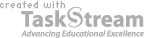 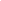 